 				Communication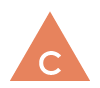 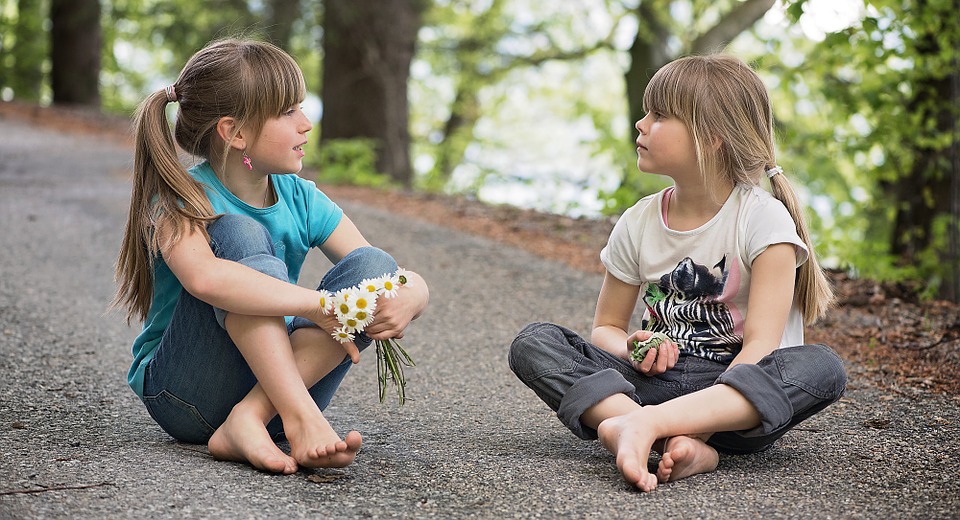 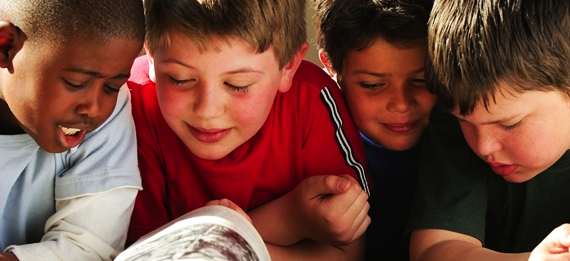 I can share my ideas and questions.I can listen to others.    	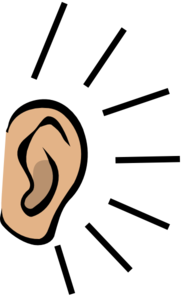 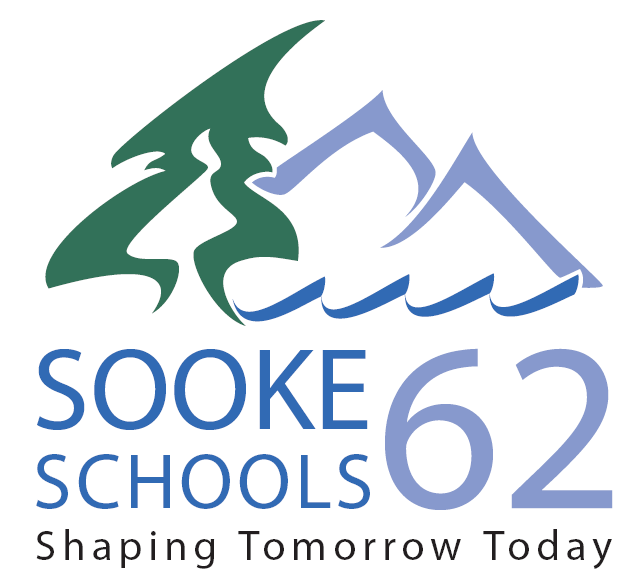 		Creative Thinking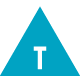 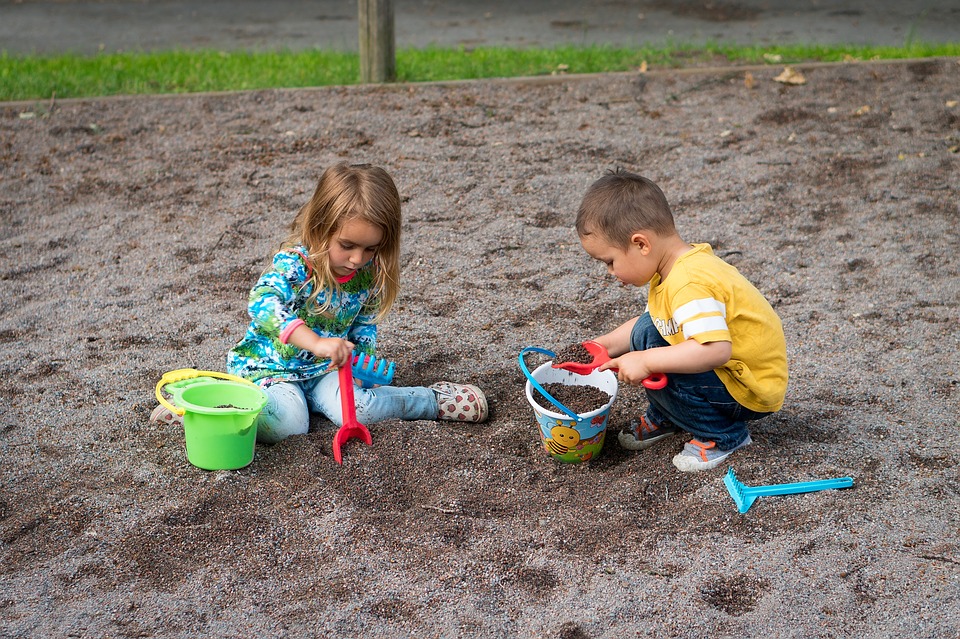 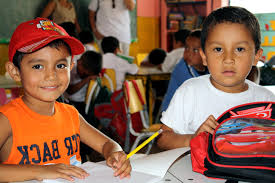 I get ideas when I play and explore.I try a new idea when something doesn’t work. 		Critical Thinking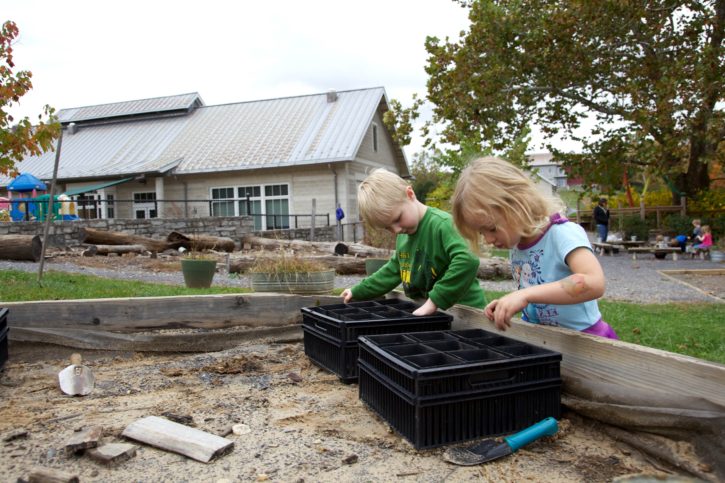 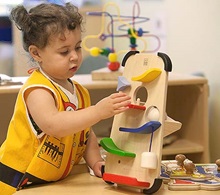 I get ideas when I use my senses to explore.I can try different ways of doing things. Positive Personal & Cultural Identity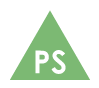 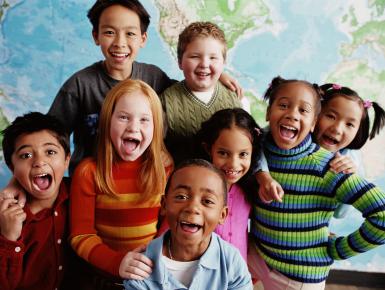 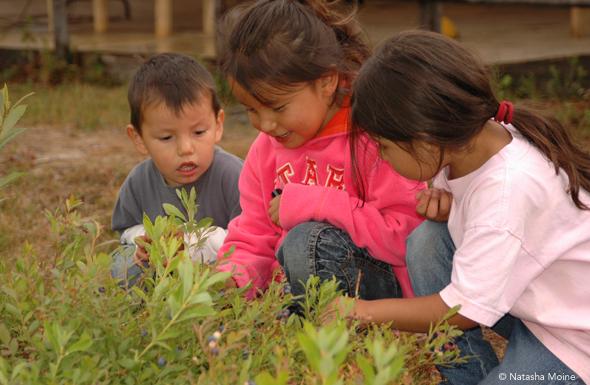 I know who I am and some special things about me.I can tell you about the people, places, and things that are important to me. Personal Awareness & Responsibility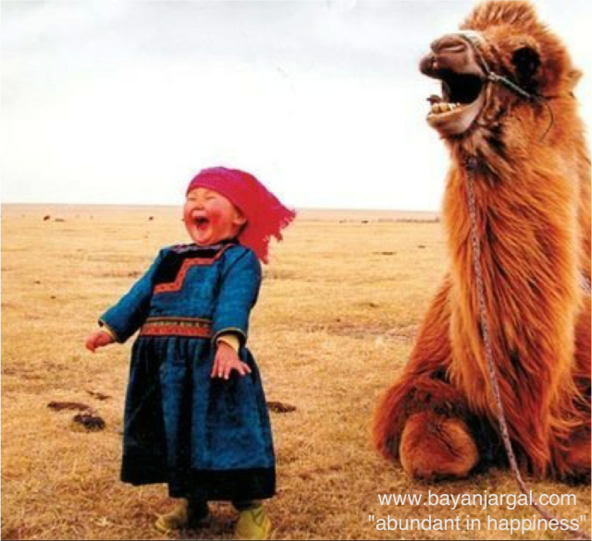 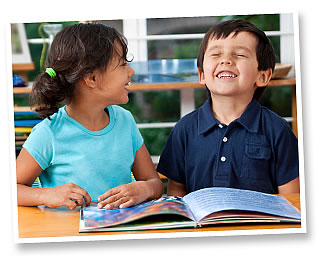 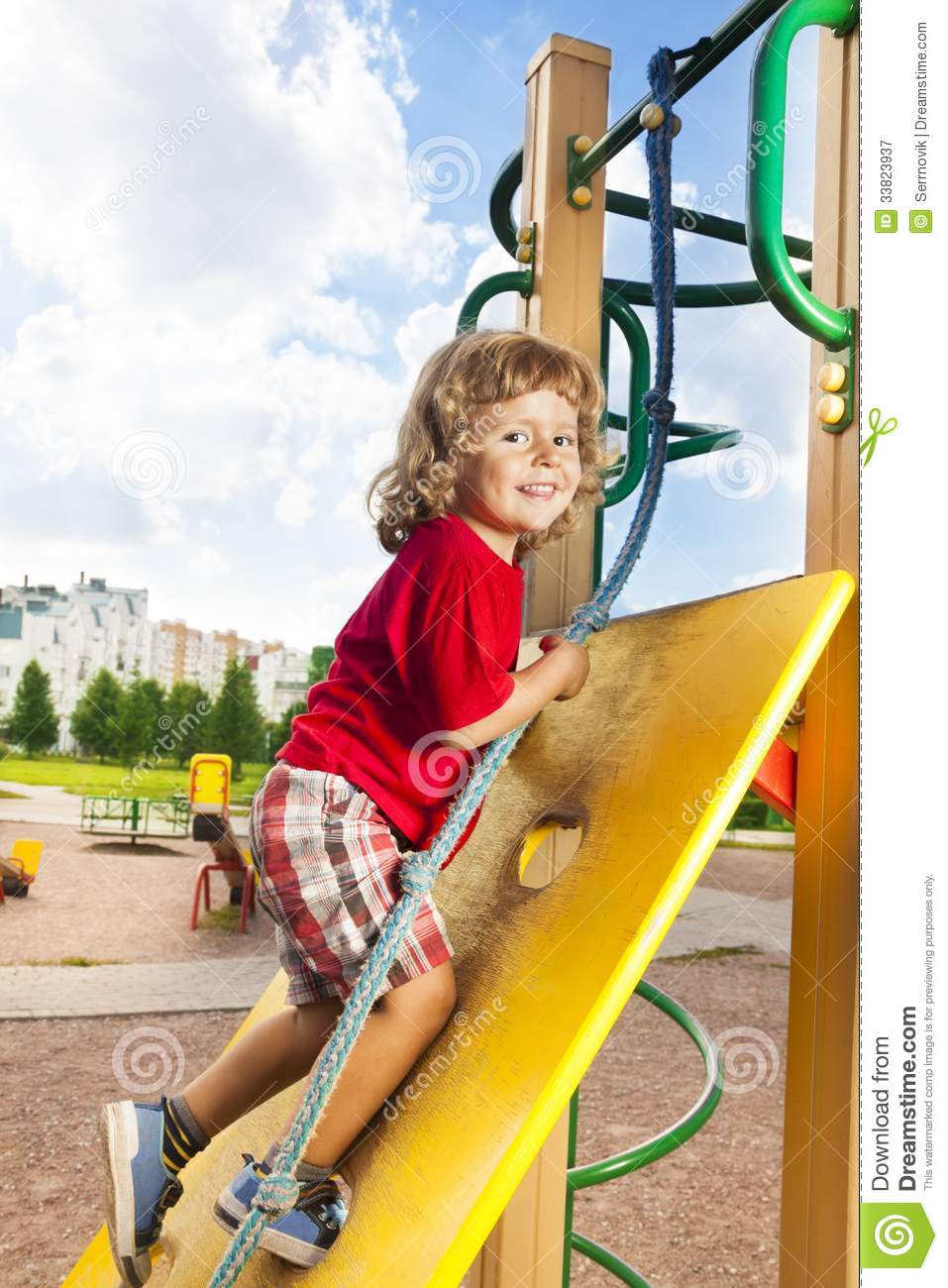 I can share my feelings.I try to make decisions that keep me happy and safe.     Social Responsibility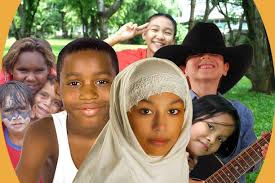 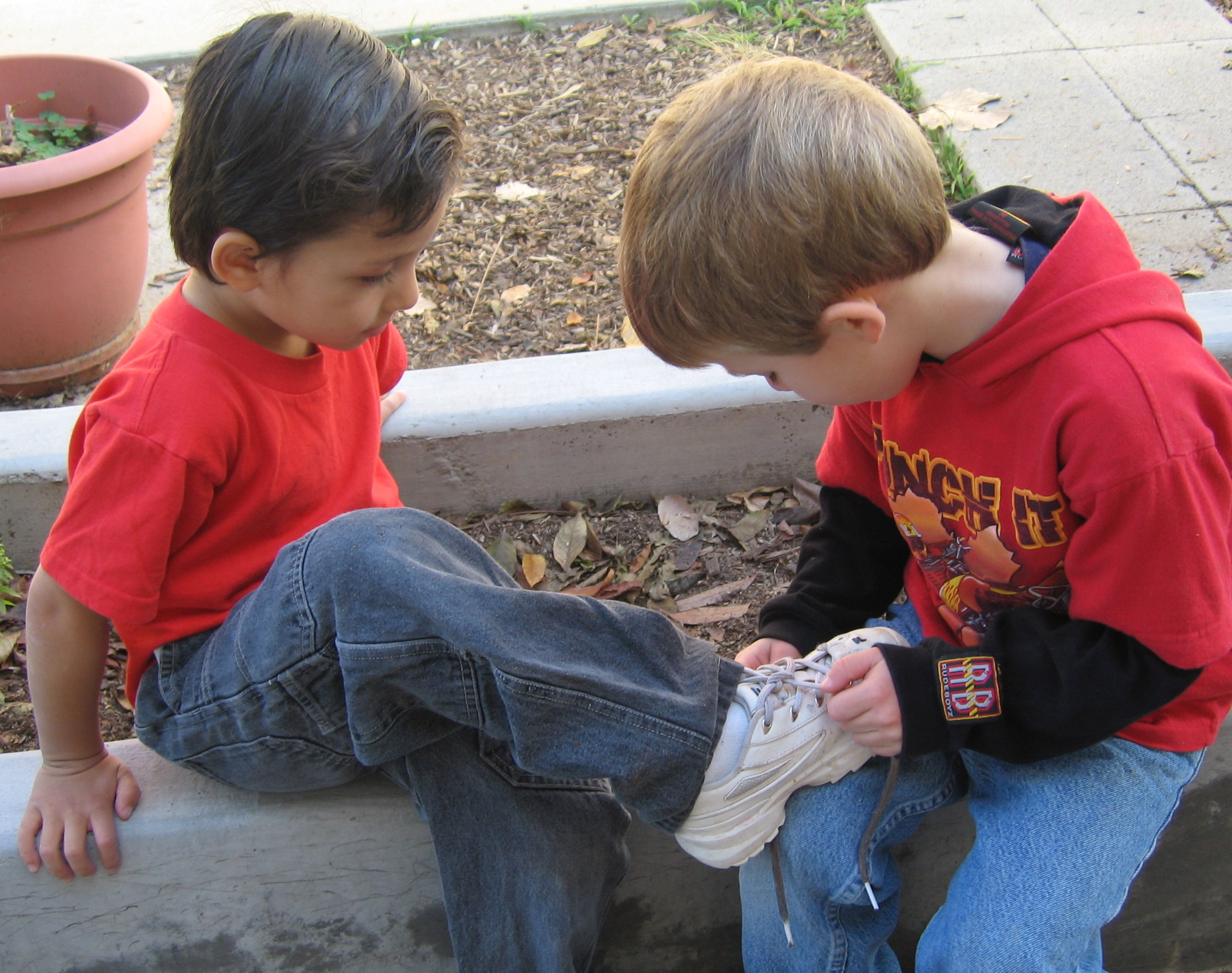 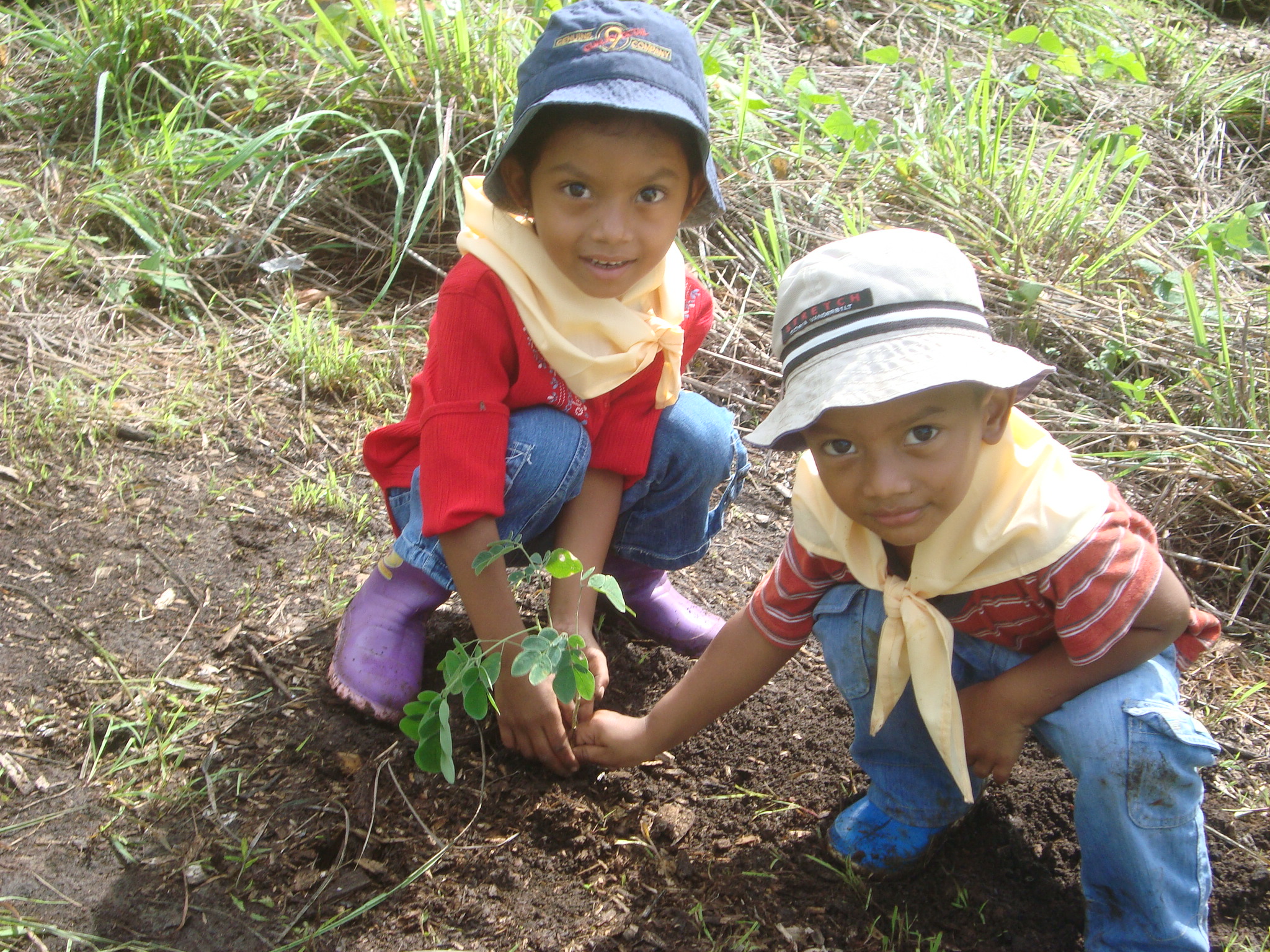 I know that other people can be different from me.I can solve some problems and ask for help when I need it.I am kind to others and our environment.